Kezdődik az iskola….  2022. szeptember 1.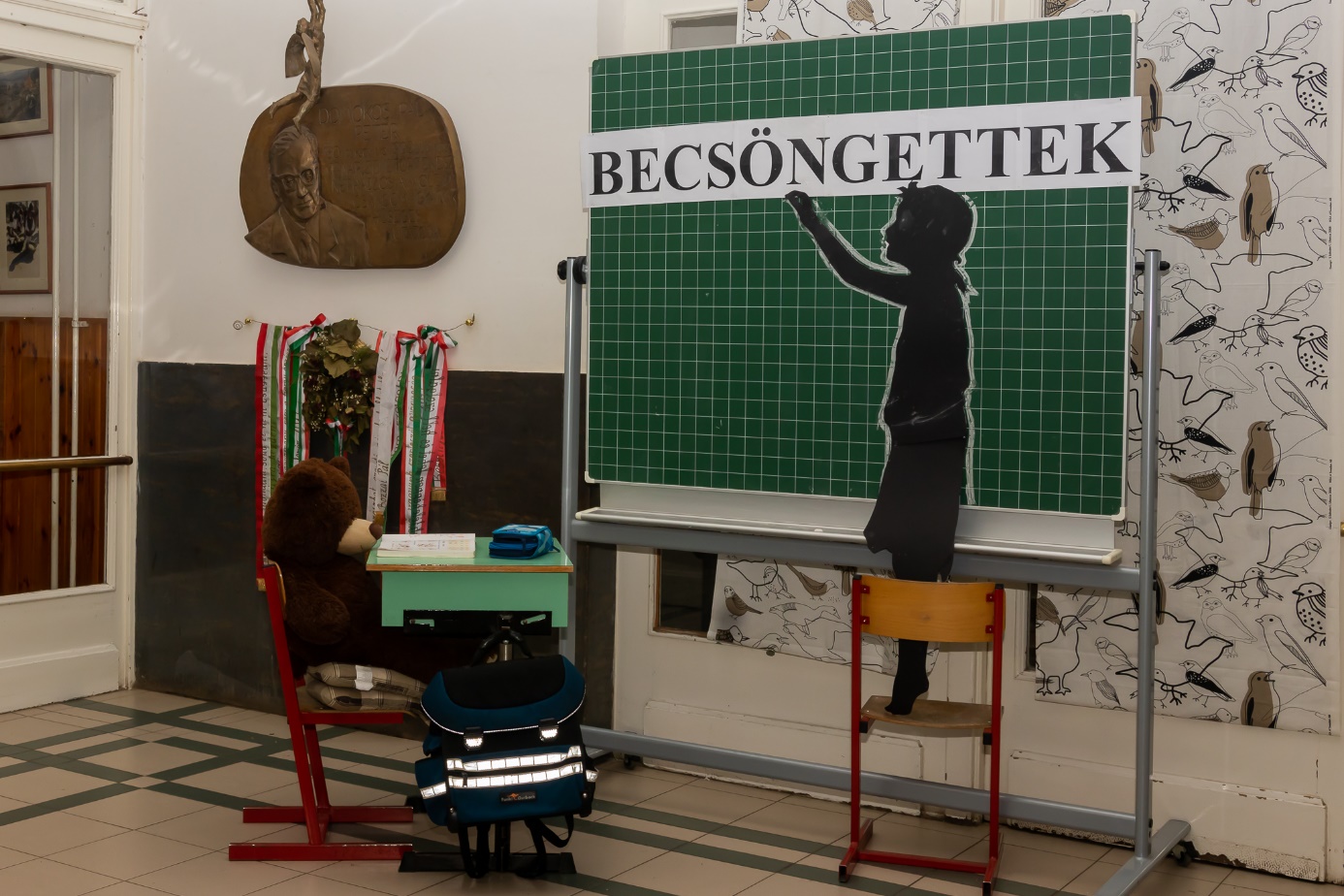 Az első osztályosok évnyitójáról az alábbi linken egy kisfilmet tekinthetnek meg:https://drive.google.com/file/d/1Zr2s4CJXJYY5-JpdKX-LlARtbpDdwPjl/view?usp=sharing